Управление по образованию и науке администрации города СочиЛазаревский территориальный отдел Муниципальное дошкольное образовательное бюджетное учреждение                              детский сад № 122  г. Сочи__                    ______ПРИКАЗОт 08.08.2017г.							                №   42 -двО зачислении В соответствии с Порядком оформления возникновения,  прекращения, перевода и восстановления  отношений между МДОУ № 122 и обучающимися и (или) родителями (законными представителями) несовершеннолетних воспитанников, ПРИКАЗЫВАЮ:1.Считать прибывшей и зачисленной с 08.08.2017 года  во вторую младшую группу № 52.Считать прибывшим  и зачисленным  с 08.08.2017 года  в старшую   группу № 13. Симоненко Т.В., делопроизводителю: Оформить личное дело воспитанников Разместить приказ о зачислении ребёнка на сайте учреждения. Внести соответствующие изменения в АИС СГО.4. Воспитателю групп внести соответствующие изменения в табель посещаемости.Контроль за исполнением приказа оставляю за собой.Основание: путевка УОН, заявление родителей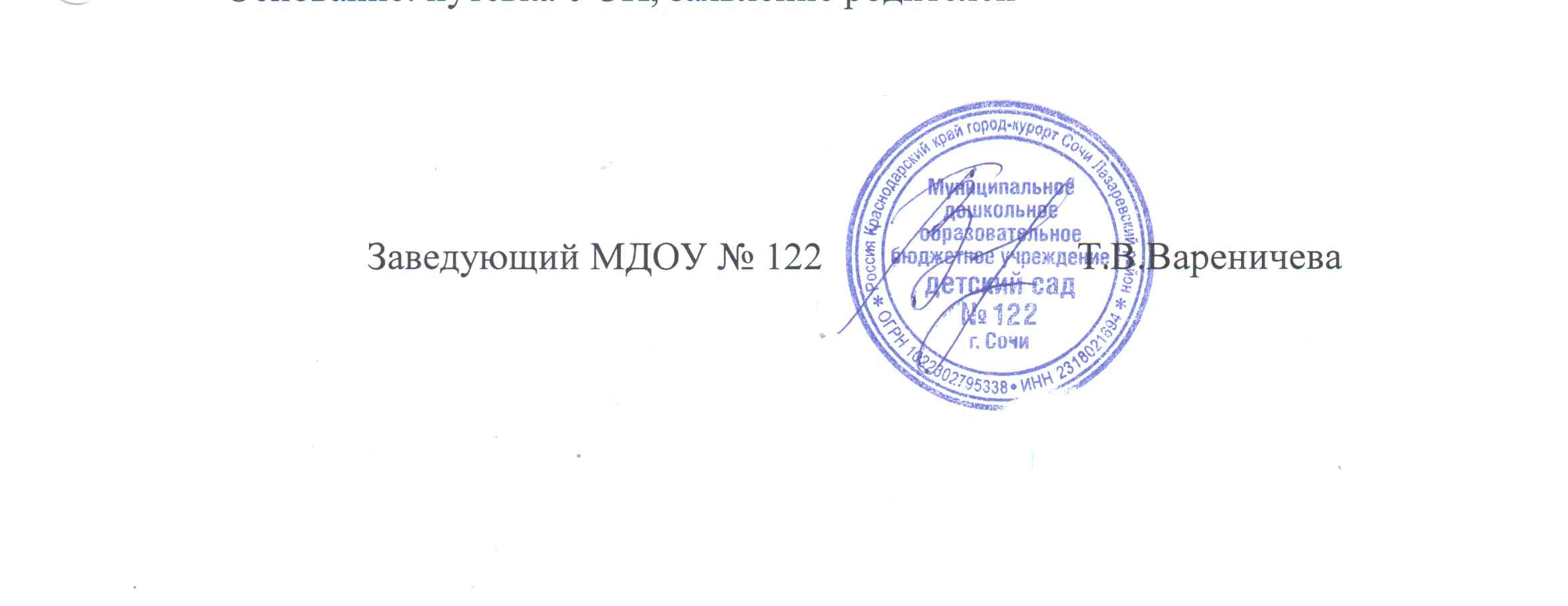 С приказом ознакомлены:№ п/пФамилияИмяОтчествоДата рождения  № путёвДата выдачи путёвки Основание Пр. №/дата1АракелянДаянаДавидовна27.12.201452907.07.20173/22.05.17№ п/пФамилияИмяОтчествоДата рождения  № путёвДата выдачи путёвки Основание Пр. №/дата1ХачатрянГеоргийДавидович28.04.201261214.07.20173/22.05.17Симоненко Т.В.    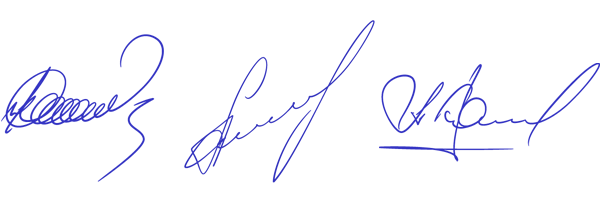 